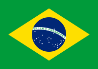 15.63. LEI N.º 13.735, DE 1° DE JUNHO DE 2011 RIO GRANDE DO SUL (BRASIL) Art. 1º Fica instituído o “Dia Estadual de Combate à Homofobia no Estado do Rio Grande do Sul”, a ser promovido, anualmente, no dia 17 de maio.Art. 2º A instituição desse dia tem por objetivo propiciar um amplo debate democrático acerca do direito à livre orientação sexual de cada cidadão, envolvendo o Poder Público e a sociedade civil em geral.